Chapter 8 Vectors Review: Topics: identify vector quantities (p.482), represent a vector geometrically (p.483), find the resultant of two vectors (p. 434), operations with vectors (p.485), rectangular components of vectors (p. 487), express a vector in component form (p.492, p.495), find direction angle (p.496), magnitude of vectors (p.493), operations with vectors using components (p. 493), find a unit vector with the same direction as a given vector (p.494), write a vector as a linear combination of unit vectors (p. 495), vector application problems (p.486, p.496)Chapter 8 Vectors Review: Topics: identify vector quantities (p.482), represent a vector geometrically (p.483), find the resultant of two vectors (p. 434), operations with vectors (p.485), rectangular components of vectors (p. 487), express a vector in component form (p.492, p.495), find direction angle (p.496), magnitude of vectors (p.493), operations with vectors using components (p. 493), find a unit vector with the same direction as a given vector (p.494), write a vector as a linear combination of unit vectors (p. 495), vector application problems (p.486, p.496)Chapter 8 Vectors Review: Topics: identify vector quantities (p.482), represent a vector geometrically (p.483), find the resultant of two vectors (p. 434), operations with vectors (p.485), rectangular components of vectors (p. 487), express a vector in component form (p.492, p.495), find direction angle (p.496), magnitude of vectors (p.493), operations with vectors using components (p. 493), find a unit vector with the same direction as a given vector (p.494), write a vector as a linear combination of unit vectors (p. 495), vector application problems (p.486, p.496)Chapter 8 Vectors Review: Topics: identify vector quantities (p.482), represent a vector geometrically (p.483), find the resultant of two vectors (p. 434), operations with vectors (p.485), rectangular components of vectors (p. 487), express a vector in component form (p.492, p.495), find direction angle (p.496), magnitude of vectors (p.493), operations with vectors using components (p. 493), find a unit vector with the same direction as a given vector (p.494), write a vector as a linear combination of unit vectors (p. 495), vector application problems (p.486, p.496)Chapter 8 Vectors Review: Topics: identify vector quantities (p.482), represent a vector geometrically (p.483), find the resultant of two vectors (p. 434), operations with vectors (p.485), rectangular components of vectors (p. 487), express a vector in component form (p.492, p.495), find direction angle (p.496), magnitude of vectors (p.493), operations with vectors using components (p. 493), find a unit vector with the same direction as a given vector (p.494), write a vector as a linear combination of unit vectors (p. 495), vector application problems (p.486, p.496)1. State whether each quantity is a vector quantity: a car driving 50 mph due east  Answer: VECTORa gust of wind blowing 5 mph Answer: SCALARwalking 4km east of west Answer:VECTORpushing down on an object with 7 Newtons of force      Answer:VECTOR2. Use a ruler and a protractor to draw an arrow diagram for v = 10 newtons of force at 30° to the horizontal. Include a scale on the diagram.Answer: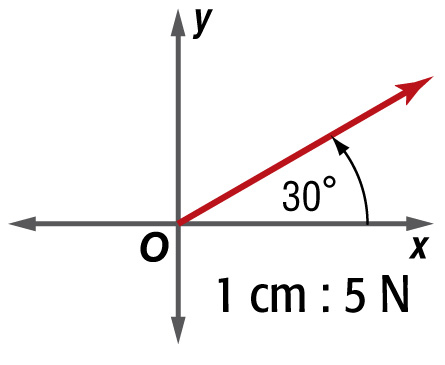 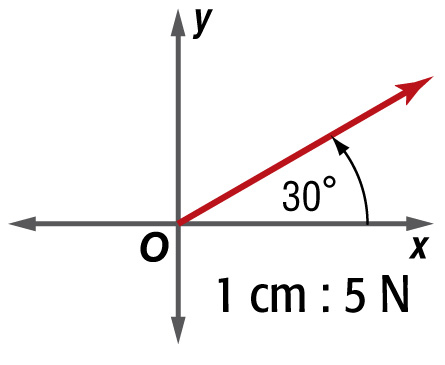 Use a ruler and a protractor to draw an arrow diagram for v = 10 newtons of force at 30° to the horizontal. Include a scale on the diagram.Answer:3.Find the resultant of: Vector 1: 2 kilometers N30°W Vector 2: 2 kilometers directly eastAnswer: Can use a ruler and protractor or calculate the components of each vector and add them together. 2 kilometers at a bearing of 30° east of north or N30°E4. 4. An airplane is flying with an airspeed of 475 miles per hour on a heading of 070°. If an 80-mile-per-hour wind is blowing from a true heading of 120°, determine the velocity and direction of the plane relative to the ground.Answer: Can use a ruler and protractor or calculate the components of each vector and add them together. The velocity of the plane relative to the ground is about 428.0 miles per hour at a bearing of about 061.8°5.Will pushes a shovel into the ground with a force of 630 newtons at an angle of 70° with the ground. Draw a diagram that shows the vector and its rectangular components. Then calculate the rectangular components. 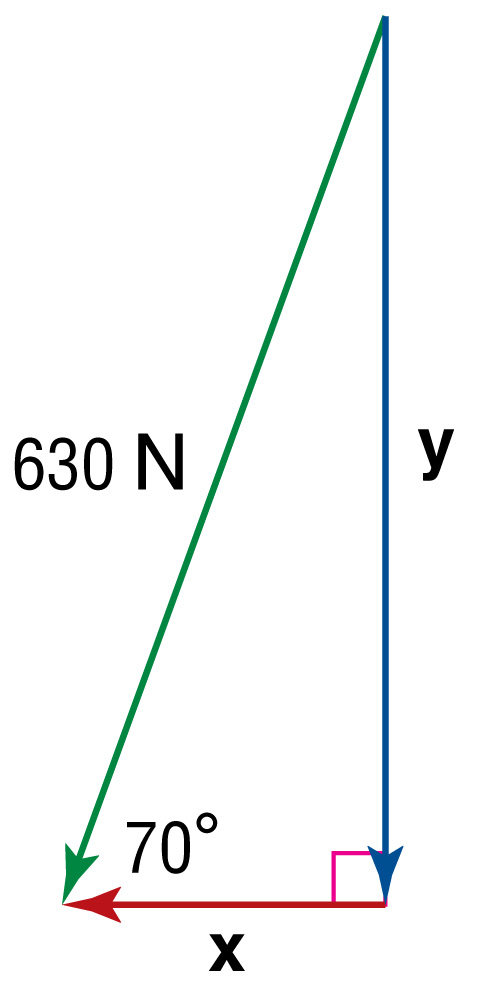 horizontal component ≈ 215.47 Newtons
vertical component ≈ 592.01 Newtons 6. 6. A. Find the component form of a vector with an initial point A(1, –3) and terminal point B(1, 3)Answer: <0,6>B.  Find the component form of a vector with an initial point C(–4, –3) and terminal point D(5, 3)Answer: <9,6>7.A. Find the magnitude of a vector with initial point A(1, –3) and terminal point B(1, 3)Answer: 6B. Find the magnitude of  a vector with initial point C(4, –2) and terminal point D(–3, –2)Answer: 78.8.Find 2w + y for w = 2, –5, y = 2, 0, and 
z = –1, –4.Answer:6, –109.A. Find a unit vector u with the same direction as v = 4, –2.Answer: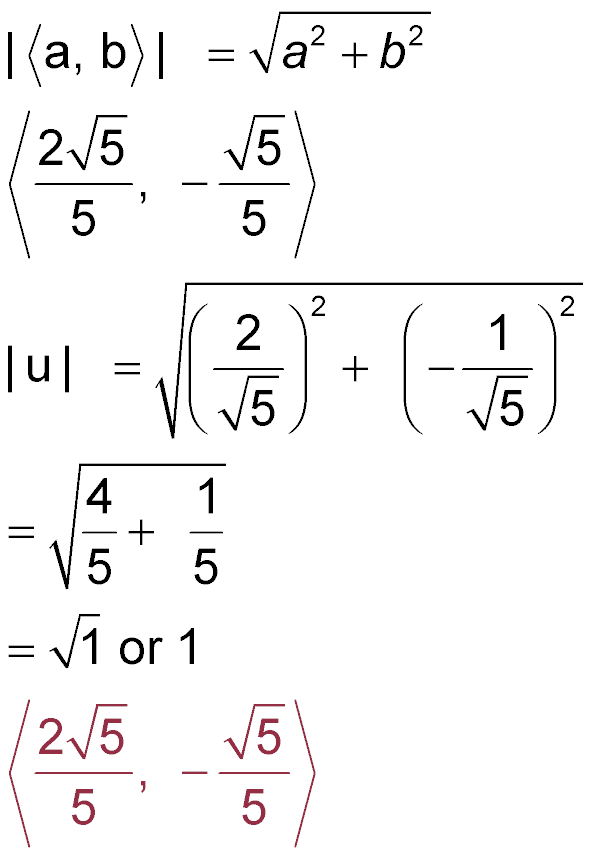 B. Find a unit vector u with the same direction as w = 5, –3.Answer: 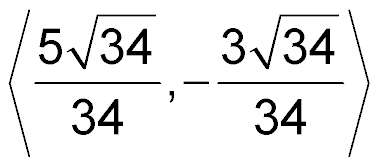 10.  10.  A. A vector has initial point D(–4, 3) and terminal point E(–1, 5). Rewrite the vector as a linear combination of the vectors i and j.Answer: 3i + 2jB. Vector=2, 9  Rewrite the vector as a linear combination of the vectors i and j.  Answer: 2i + 9j11.Find the component form of the vector v with magnitude 7 and direction angle 60°.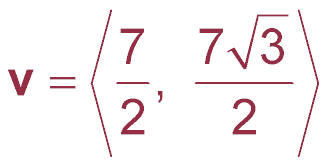 12.12.A. Find the direction angle of r = –7i + 2j to the nearest tenth of a degree. 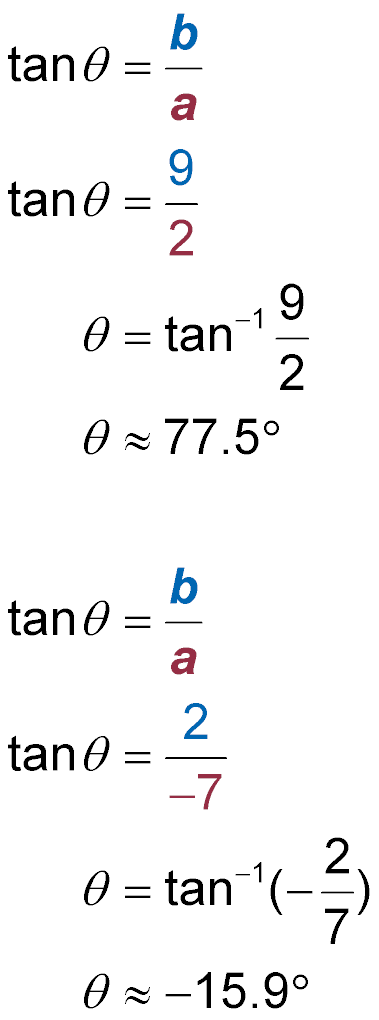 B. Find the direction angle of p = 2, 9 to the nearest tenth of a degree.13.A soccer player running forward at 7 meters per second kicks a soccer ball with a velocity of 30 meters per second at an angle of 10° with the horizontal. What is the resultant speed and direction of the kick?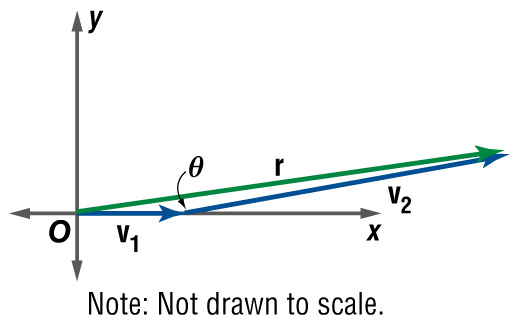 Answer: 36.9 m/s; 8.1°A soccer player running forward at 7 meters per second kicks a soccer ball with a velocity of 30 meters per second at an angle of 10° with the horizontal. What is the resultant speed and direction of the kick?Answer: 36.9 m/s; 8.1°A soccer player running forward at 7 meters per second kicks a soccer ball with a velocity of 30 meters per second at an angle of 10° with the horizontal. What is the resultant speed and direction of the kick?Answer: 36.9 m/s; 8.1°A soccer player running forward at 7 meters per second kicks a soccer ball with a velocity of 30 meters per second at an angle of 10° with the horizontal. What is the resultant speed and direction of the kick?Answer: 36.9 m/s; 8.1°